LOST DOG
{Insert dog name}{INSERT}  A Good Head & Body Photo of Your Dog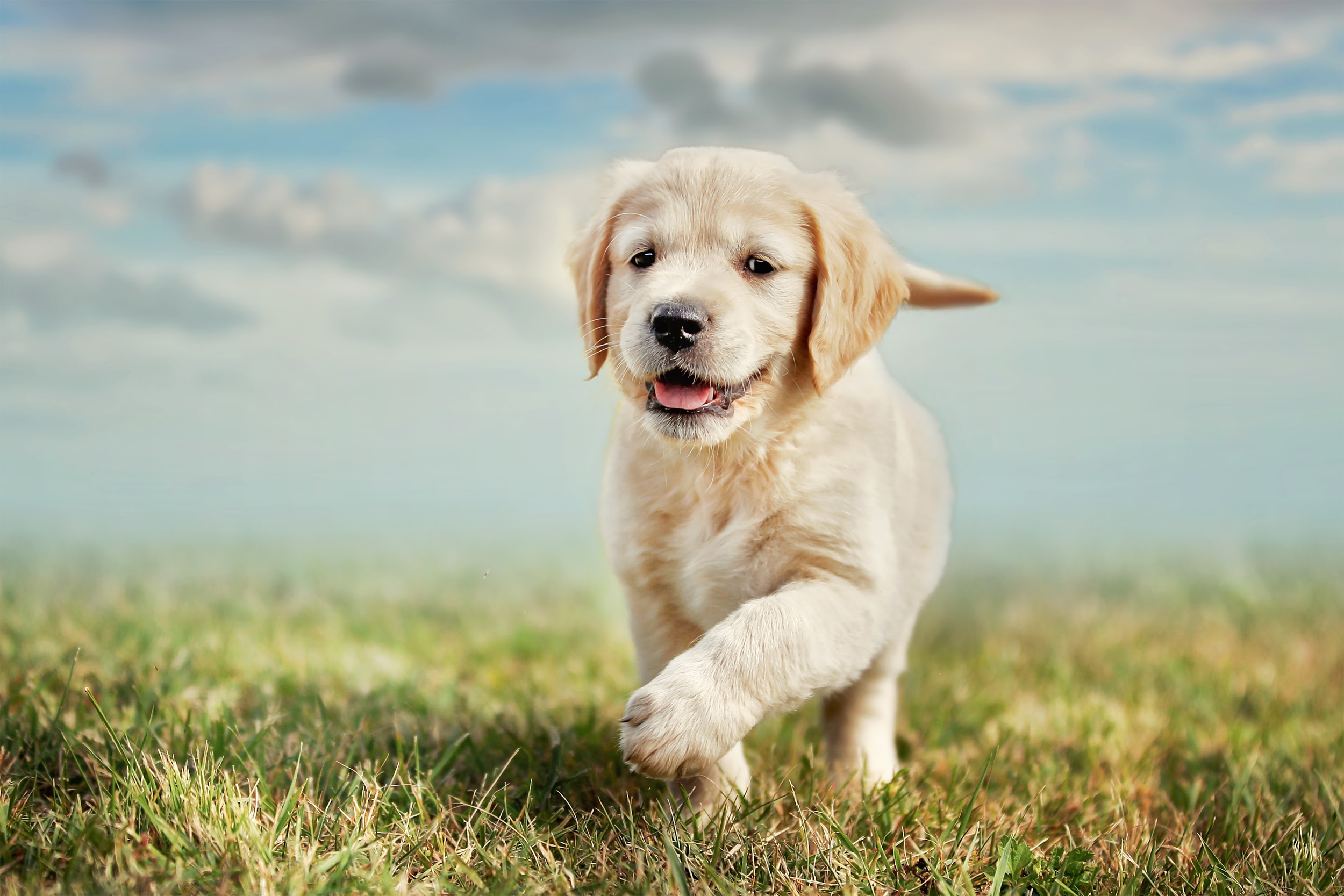 REWARD: €00.00

Identifying marks 
Heart-shaped spot on her tail, black spot on one eye, white on the other. Answers to her name. She needs medicine right away, her family misses her.Last seen
 Corner of Fifth st & Elm, Our City, State -  Jan 12th 8:00 a.m.
MAX MUSTERMANNTel: 0821 555-1212
